03.04.2018 г.								    	            	 № 154О назначении ответственных лицпо антикоррупционной работе в Администрации МО «Поселок Айхал» В целях реализации Национальной стратегии и Плана противодействия коррупции, утвержденных Президентом Российской Федерации, в соответствии с Федеральными законами от 2 марта 2007 года № 25-ФЗ «О муниципальной службе в Российской Федерации» и от 25 декабря 2008 года № 273-ФЗ «О противодействии коррупции»Назначить ответственным лицом за работу по профилактике коррупционных и иных правонарушений в Администрации муниципального образования «Поселок Айхал» - Возную Ольгу Витальевну, заместителя главы Администрации.Назначить ответственными лицами:2.1. Ботяеву Анастасию Игоревну, главного специалиста – юриста за реализацию следующих функций:- организация подготовки проектов нормативных правовых актов о противодействии коррупции;- обеспечение соблюдения муниципальными служащими ограничений и запретов, требований, направленных на предотвращение или урегулирование конфликта интересов, а также соблюдение исполнения ими обязанностей, установленных Федеральным законом от 25 декабря 2008 года № 273-ФЗ «О противодействии коррупции»;- принятие мер по выявлению и устранению причин и условий, способствующих возникновению конфликта интересов на муниципальной службе;- обеспечение реализации муниципальными служащими обязанности по уведомлению представителя нанимателя, органов прокуратуры Российской Федерации и иных государственных органов обо всех случаях обращения к ним каких-либо лиц в целях склонения их к совершению коррупционных и иных правонарушений;- взаимодействие с правоохранительными органами в установленной сфере деятельности;- организация правового просвещения муниципальных служащих.2.2. Пашину Евгению Юрьевну, главного специалиста по кадрам и муниципальной службе за реализацию следующих функций:- обеспечение деятельности комиссии по соблюдению требований к служебному поведению муниципальных служащих и урегулированию конфликта интересов;- сбор и обработка сведений о доходах, расходах, об имуществе и обязательствах имущественного характера, представленных в установленном порядке, а также осуществление контроля своевременности их представления;- обеспечение подготовки сведений о доходах, расходах, об имуществе и обязательствах имущественного характера, подлежащих размещению на официальном сайте;- обеспечение сохранности и конфиденциальности сведений о муниципальных служащих, полученных в ходе своей деятельности;- оказание консультативной помощи по вопросам, связанным с применением на практике требований к служебному поведению и общих принципов служебного поведения муниципальных служащих, непредставления ими сведений либо представления недостоверных или неполных сведений о доходах, расходах, об имуществе и обязательствах имущественного характера;- оказание муниципальным служащим консультативной помощи по вопросам связанным с уведомлением представителя работодателя, органов прокуратуры Российской Федерации и иных органов о фактах совершения муниципальными служащими коррупционных и иных правонарушений.- осуществление проверки достоверности и полноты сведений о доходах, об имуществе и обязательствах имущественного характера, представляемых гражданами, претендующими на замещение должностей муниципальной службы, и муниципальными служащими в соответствии с нормативными правовыми актами Российской Федерации, - осуществление проверки соблюдения муниципальными служащими требований к служебному поведению;- анализ сведений о доходах, о расходах, об имуществе и обязательствах имущественного характера, представляемых муниципальными служащими и гражданами, претендующими на замещение должностей муниципальной службы;- обеспечение соблюдения муниципальными служащими ограничений и запретов, требований, направленных на предотвращение или урегулирование конфликта интересов, а также соблюдение исполнения ими обязанностей, установленных Федеральным законом «О противодействии коррупции»;- принятие мер по выявлению и устранению причин и условий, способствующих возникновению конфликта интересов на муниципальной службе;- обеспечение реализации муниципальными служащими обязанности по уведомлению представителя нанимателя, органов прокуратуры Российской Федерации и иных государственных органов обо всех случаях обращения к ним каких-либо лиц в целях склонения их к совершению коррупционных и иных правонарушений;- взаимодействие с правоохранительными органами в установленной сфере деятельности;- организация правового просвещения муниципальных служащих.3. Настоящее распоряжение разместить на официальном сайте Администрации.4. Настоящее распоряжение вступает в силу с момента опубликования.5. Контроль исполнения настоящего распоряжения возлагаю на заместителя Главы Администрации Возную О.В. Глава Администрации 					          В.П. КарповС распоряжением ознакомлены: _____________ О.В. Возная  «_____» ________2018 г.		_____________ А.И. Ботяева   «_____» ________2018 г.		_____________ Е.Ю. Пашина   «_____» ________2018 г.	Российская Федерация (Россия)Республика Саха (Якутия)АДМИНИСТРАЦИЯмуниципального образования«Поселок Айхал»Мирнинского районаРАСПОРЯЖЕНИЕ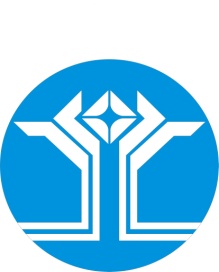 Россия Федерацията (Россия)Саха ӨрөспүүбүлүкэтэМииринэй улууhунАйхал бөhүөлэгинМуниципальнай тэриллиитинДЬАhАЛТАТАДЬАhАЛ